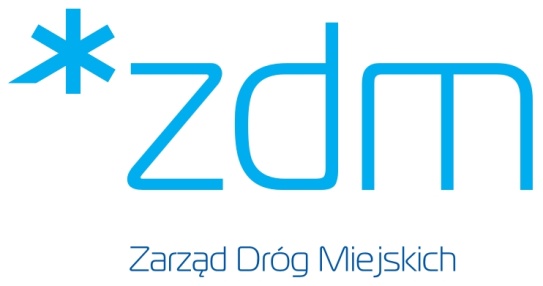 Rowerem przez Grunwald na Osiedle Kopernika- przebudowa ul. Podgórnej i ul. Ściegiennego w Poznaniu wraz z wykonaniem drogi dla rowerów od skrzyżowania w kierunku centrumRAPORT O POSTĘPIE PRACZA OKRES: ……………………….Raport nr …….1. PrzedmowaRaport o Postępie Prac przedstawia postęp robót przy realizacji zadania pn.: Rowerem przez Grunwald na Osiedle Kopernika- przebudowa ul. Podgórnej i ul. Ściegiennego w Poznaniu wraz z wykonaniem drogi dla rowerów od skrzyżowania w kierunku centrum.Zamawiającym jest Miasto Poznań, Zarząd Dróg Miejskich, ul. Wilczak 17, 61-623 Poznań.Wykonawcą robot jest: ……………………………………………………………………………….Umowę z Wykonawcą podpisano w dniu …………….2024.Plac budowy przekazano protokolarnie w dniu …………...2024.Terminem realizacji zamówienia jest …………...2024 (zakończenie przedmiotu umowy).Plan robót przedstawia poniższy harmonogram rzeczowo finansowy z dnia …………..2024:[załącznik graficzny]2. Główne etapy zrealizowane w okresie objętym Raportem.Raport obejmuje okres od ………….2024 do dnia ……….2024.W raportowanym okresie Wykonawca prowadził następujące roboty:………………………………………………..………………………………………………..………………………………………………..…………………………………………………3. Niezgodności z dokumentacją / problemy techniczne / osoby trzecie / BHP :……………………………………………………………………………………………………………………………………………………………………………………………………………………………………………………………………………………………………………………………………………………………………………………………………………….4. Dokumentacja fotograficzna: 